Anti-pestprotocol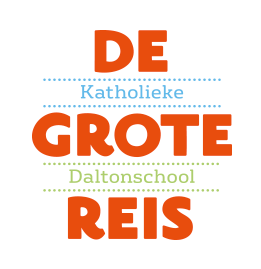 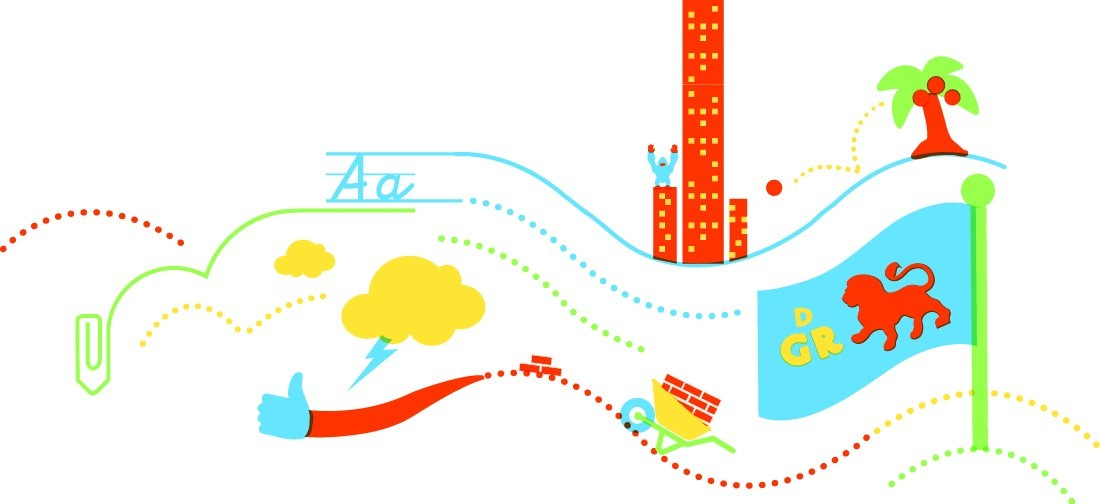 Inhoud1. InleidingPesten komt helaas op iedere school voor, ook bij ons. Het is een probleem dat wij onder ogen zien en op onze school ook serieus willen aanpakken. In dit document wordt ons beleid op pesten beschreven.1.1 Wat is onze visie?Pesten is als iemand het gedrag van (een) ander(en) als pesten ervaart. Dit wordt serieus genomen. Pesten moet als probleem worden gezien door alle betrokken partijen: leerlingen (gepeste kinderen, pesters en de zwijgende groep), leerkrachten en de ouders/verzorgers (hierna genoemd: ouders). De school probeert zoveel mogelijk pestproblemen te voorkomen. Los van het feit of pesten wel of niet aan de orde is, zal het onderwerp pesten met de kinderen bespreekbaar worden gemaakt waarna met hen de klassenregels worden vastgesteld. De regels worden aan het begin van het schooljaar behandeld.Als pesten optreedt, moeten leerkrachten (in samenwerking met de ouders) dat kunnen signaleren en duidelijk stelling nemen dat dit moet stoppen. De leerkracht spreekt in de klas en naar ouders uit dat pesten onacceptabel is. De pester wordt actief aangesproken op het pestgedrag met als doel het pesten te stoppen. Wanneer pesten ondanks alle inspanningen toch weer de kop op steekt, moet de school beschikken over een directe aanpak, zie blz. 9, hoofdstuk 4.1.2 Het doel van dit anti-pestprotocolAlle kinderen van De Grote Reis moeten zich in hun basisschoolperiode veilig voelen, zodat zij zich optimaal kunnen ontwikkelen. Door regels en afspraken zichtbaar te maken, kunnen kinderen en volwassenen, als er zich ongewenste situaties voordoen, elkaar hierop aanspreken. Door elkaar te steunen en wederzijds respect te tonen stellen we alle kinderen in de gelegenheid om met veel plezier naar school te gaan. Leerkrachten, de directie en de MR onderschrijven gezamenlijk dit protocol.1.3 VertrouwenspersoonOp RK De Grote Reis is een vertrouwenspersoon aanwezig. Dit is Miriam Boermans. De vertrouwenspersoon kan adviezen geven aan collega’s die vragen hebben over pesten en de aanpak ervan. 2. Achtergrondinformatie2.1 Het verschil tussen plagen en pestenOm pesten goed aan te kunnen pakken, is het goed dat de kinderen en de leerkracht weten wat het verschil is tussen pesten en plagen. Hieronder wordt kort weergegeven wat er onder het één en ander wordt verstaan. Naast plagen en pesten kan het ook voorkomen dat er een langlopende ruzie is tussen kinderen. 2.2 Signalen van pesterijen kunnen o.a. zijn• Altijd een bijnaam, nooit bij de eigen naam noemen• Zogenaamd leuke opmerkingen maken over een klasgenoot• Een klasgenoot voortdurend ergens de schuld van geven• Briefjes doorgeven• Beledigen• Opmerkingen maken over kleding• Isoleren• Buiten school opwachten, slaan of schoppen• Op weg naar huis achterna rijden• Naar het huis van het slachtoffer gaan• Bezittingen afpakken• Schelden of schreeuwen tegen het slachtoffer• Systematisch of meerdere keren plagen door/ naar dezelfde persoon2.3 Signalen van pesters of gepeste kinderen kunnen o.a. zijn:• Afwijkend gedrag van wat voor het kind, de leeftijd en de situatie normaal is• Afwijkende ideeën over wat wel en niet mag• Ernstig ongehoorzaam zijn/ autoriteitsconflicten• Onverschilligheid t.a.v. ouderen/ ouders/ agenten• Vernielingen en vandalisme• Agressief zijn naar andere kinderen en met agressie problemen oplossen• Pestgedrag vertonen/ gepest worden• Impulsief gedrag als brandjes stichten• (Kleine) diefstallen• Drugs en alcoholgebruik• Spijbelgedrag• Slechte motivatie, negatieve houding en slechte resultaten op school• Liegen• Laag zelfbeeld• Seksueel uitdagen naar andere kinderen en volwassenen• Weinig vrienden hebben of erg groepsgevoelig zijn• Angstig, bang en stressgevoelig zijn• Niet even alleen durven zijn• Weglopen van huis• Eenzaam voelen/ ontbreken van steun• Veel praten over dood en dood willen• Veel gezinsconflictenLeerkrachten en ouders moeten alert zijn op de manier waarop kinderen met elkaar omgaan. Zij moeten duidelijk stelling nemen De leerkracht spreekt in de klas en naar ouders uit dat pesten onacceptabel is. De pester(s) wordt actief aangesproken op het pestgedrag met als doel het pesten te stoppen.  2.4 Mogelijke oorzaken van pesten zijn• Een problematische thuissituatie;• Voortdurend gevoel van anonimiteit (buitengesloten worden);• Voortdurend in een niet-passende rol worden gedrukt;• Voortdurend met elkaar de competitie aangaan;• Een voortdurende strijd om de macht in de klas of in de buurt.2.5 Online pestenNaast het pesten wat hierboven beschreven is, is er ook een andere variant genaamd: cyberpesten. Dit is het pesten via je computer, je mobiele telefoon of tablet. Het kan op school, maar zal vooral thuis gebeuren. Je kunt vaak niet zien wie je pest. Daarnaast kun je er heel lastig voor weglopen. De scheldwoorden, beledigingen, bedreigingen kunnen ervoor zorgen dat je je zelfs in je eigen huis niet meer veilig voelt.Er zijn veel verschillende manieren waarop online gepest kan worden. Iemand kan je bijvoorbeeld vervelende berichten sturen via mail of sociale media. Ook kan men foto’s van een ander verspreiden of filmpjes opnemen en verspreiden.2.5.1 Wat kun je tegen (online) pesten doen?Ga naar een leerkracht. Hij/zij bespreekt het met de vertrouwenspersoon om een passende begeleiding af te stemmen. Zij kunnen je vertellen wat je nog meer kunt doen om het vervelende gedrag te stoppen. Zij kunnen je ook helpen wanneer het vervelende gedrag al gestopt is, maar je er nog steeds last van hebt. Een screenshot maken van het pestgedrag om dit te kunnen overhandigen aan een leerkracht of om zo in gesprek te kunnen gaan met betrokkenen. Aangifte doen bij de politie. In bepaalde gevallen kun je naar de politie om aangifte te doen. Pesten kan zo hardnekkig zijn dat het pesten stalken wordt genoemd. Dit is strafbaar. Voor meer informatie over aangifte doen, ga naar vraaghetdepolitie.nl/pesten-en-online/online-pesten.3. Preventieve maatregelen3.1 Welke preventieve maatregelen neemt De Grote Reis om pesten zoveel mogelijk te voorkomen? De Grote Reis heeft duidelijke school- en gedragsregels die na iedere vakantie in elke klas weer worden besproken. Daarnaast maakt de school gebruik van het lesprogramma 'De Vreedzameschool' (DVS). De Vreedzame School is een compleet programma voor basisscholen voor sociale competentie en democratisch burgerschap. GEDRAGSREGELSWij houden onze handen en voeten bij onszelfDoe nooit iets bij een ander wat je zelf ook niet leuk zou vindenWij zijn eerlijkWij letten goed op spullen van elkaar en van onszelfPraten doen wij op een normale toon en kwetsen elkaar nietWij lossen problemen op door erover te pratenStartwekenIn de eerste weken van het schooljaar staat groepsvorming centraal. Een groep waarin de sfeer positief is, heeft een positief leefklimaat. Er wordt minder gepest, kinderen doen aardig tegen elkaar en vriendelijk tegen de leerkracht. Aan het begin van het schooljaar wordt er in week 1 en 2 aandacht besteed aan de school/klassenregels. Elke dag wordt er een les vanuit DVS gegeven. De klassenregels worden met de groep opgesteld en opgehangen in de groep. Alle kinderen en de leerkracht zet zijn/haar handtekening eronder. In week 3 wordt er in de groepen gesproken over pesten en worden er met elkaar afspraken en/ of regels gemaakt. Ook wordt er vanaf week 3 gestart met coöperatieve werkvormen. Dit zal wekelijks  plaatsvinden bij verschillende vakken.Leerlingvolgsysteem sociaal emotionele ontwikkeling: ZIEN en KIJK.In de groepen 3 t/m 8 wordt er vanaf de derde week van het schooljaar gestart met observaties voor ZIEN. Rond de herfstvakantie worden de observaties gebruikt om ZIEN in te vullen. De leerlingen van groep 6 t/m 8 vullen zelf ook 2 lijsten in (leef-en leerklimaat + sociale vaardigheden). De observatieperiode en het invullen van de ZIEN lijsten gebeurt ook in maart/april. Dan zullen de leerlingen van groep 5 ook de lijsten invullen. De uitkomsten worden tijdens de leerlingbespreking besproken en bijzonderheden worden genoteerd in ParnasSys, Wanneer het nodig is, worden er verdere acties ondernomen.            In de kleutergroepen wordt vanaf week 3 gestart met observeren voor KIJK.             2x per jaar worden de observaties geregisterd in KIJK. Dit gebeurt in februari 	en juni. De uitkomsten worden besproken tijdens de groepsbespreking.De Vreedzame schoolOp onze school wordt er gewerkt met ‘De Vreemdzame School’. Welbevinden en betrokkenheid zijn een voorwaarde om tot leren te komen. Een hoge mate van welbevinden en betrokkenheid zorgt voor betere leerprestaties, vergroot de motivatie om te leren en vermindert de kans op pestgedrag.Er is ook de mogelijkheid de sociale weerbaarheidtraining 'Rots en water’ in te zetten in school. Deze wordt ingezet als een groep het nodig heeft om te leren omgaan met pesterijen en groepsdruk. De leerlingen leren om op een goede manier voor zichzelf op te komen en met anderen leren om te gaan.Een gastles vanuit de Kindertelefoon wordt gegeven in groep 7.Wijkagent geeft een les over pesten/geweld aan groep 7 en 8.Gesprekje met de Schoolmaatschappelijk werkster als je je niet prettig voelt.Week van het pesten; activiteiten rondom het onderwerp pesten.3.2 Wanneer leerlingen ruzie met elkaar hebben en/of elkaar pesten doen wij het volgendeStap 1Leerlingen proberen er eerst samen uit te komen door ‘stop, hou op’ of ‘ik vind het niet leuk‘ te zeggen. Op het moment dat een van de leerlingen er niet uit komt, kan hij/zij ervoor kiezen het probleem te negeren of het probleem voor te leggen aan de leerkracht of mediator. Deze zal de leerlingen ondersteunen en ze helpen met de gele pet (van De Vreedzameschool) naar de situatie te kijken om het op te lossen.Stap 2Wanneer de ruzie of pesterij groter blijkt te zijn, brengt de leerkracht de leerlingen bij elkaar die met het probleem te maken hebben. De leerkracht probeert een verhelderend gesprek te voeren en de ruzie/pesterij op te lossen gebruik makend van de petten ‘De Vreedzame School’. Er worden afspraken met elkaar gemaakt.Stap 3Als de leerling(en) zich niet aan de gemaakte afspraken houdt om het pesten te stoppen, zal de leerkracht nogmaals een gesprek voeren waarin duidelijk wordt gemaakt dat het pesten moet stoppen en dat de leerling(en) zich aan de gemaakte afspraken moet houden.De leerkracht spreekt daarnaast nogmaals in de klas en naar ouders uit dat pesten onacceptabel is. Het anti-pestprotocol treedt vanaf nu in werking (zie Hoofdstuk 4). Alle stappen worden vastgelegd in ParnasSys onder de notitie gedrag.4. Het anti-pestprotocolStap 1Wanneer een leerkracht het pesten gesignaleerd heeft wordt een afzonderlijk gesprek gehouden met de leerkracht, de leerling die pest en de leerling die gepest wordt. Er wordt in kaart gebracht om welke incidenten het gaat en zo wordt de ernst van de situatie ingeschat. Dit wordt besproken met directie en IB. Daarnaast worden de ouders van de pester(s) en gepeste door de leerkracht op de hoogte gebracht van de situatie en dat er vanaf nu het pestprotocol wordt gevolgd. En in overleg met ouders wordt er samen gewerkt naar een goede oplossing. Ook collega's die betrokken zijn bij de groep worden geïnformeerd, denk aan de gymleerkracht, leerkrachten die toezicht houden bij het buiten spelen enz. (zie fase 1 van de consequenties).Stap 2Nadat de ouders door de leerkracht geïnformeerd zijn dat het pestprotocol gevolgd wordt, zal de leerkracht heeft een gezamenlijk gesprek met de pester(s) en de gepeste. Het probleem wordt duidelijk en helder geformuleerd. In overleg worden concrete afspraken gemaakt om het pestgedrag tegen te gaan/te stoppen. In de groep wordt een klassengesprek gevoerd over pesten/gepeste en de zwijgende groep. Er zal tijdens dit gesprek benadrukt worden dat alle kinderen zich veilig moeten voelen op school. Het melden van pesten is geen klikken. De angst om zaken te melden zal moeten worden weggenomen. Na een week zal de eerste evaluatie plaatsvinden, waarbij de leerkracht die week nauwkeurig heeft geobserveerd. De betrokken ouders worden op de hoogte gesteld van de gemaakte afspraken en het nakomen ervan (zie fase 1 van de consequenties).Stap 3Er volgt een gesprek met de pester(s) en gepeste om te kijken of de afspraken zijn nagekomen. Ook de rol van de zwijgende groep wordt bekeken. Wanneer dit het geval is kunnen de afspraken die destijds zijn gemaakt worden gehandhaafd of eventueel iets worden bijgesteld en volgt er een afspraak over twee weken. Wanneer dit niet het geval is zal er gekeken worden wat er precies fout is gegaan. In dit geval overlegt de leerkracht met directie + IB. En zal er een IHP (individueel handelingsplan) worden opgesteld voor de komende 2 weken. Dit wordt ook met ouders gecommuniceerd (zie fase 1 van de consequenties).Stap 4Twee weken later volgt opnieuw een gesprek tussen de leerkracht en de leerlingen. De informatie uit het gesprek wordt weer gedeeld met ouders, directie en IB. Als de effecten positief blijken, dan kan er bekeken worden of er langzaam kan worden afgebouwd. Als er geen effecten zijn of als deze negatief blijken te zijn, wordt er opnieuw naar het IHP gekeken en zal externe deskundigheid worden ingeschakeld.Stap 5Wanneer blijkt dat ook externe deskundigheid niet helpend is, zal een gesprek komen met alle ouders uit de groep. Dit gesprek zal geleid worden door directie + IB. Ook zal de leerkracht bij het gesprek aanwezig zijn. Het doel van het gesprek is om informatie te verstrekken aan de ouders over pesten en wat ouders kunnen doen om gedrag te beïnvloeden. Wanneer deze laatste stap niet voldoende is zullen de consequenties van fase 4 worden toegepast. 4.1 ConsequentiesFase 1Nablijven met afgebakende tijd.Een schriftelijke opdracht zoals een stelopdracht over de toedracht en zijn/haar rol in het pestprobleem.Door een gesprek, eventueel met directie: bewustwording van wat hij/zij met het gepeste kind doet.Afspraken met de pester over gedragsverandering. De naleving van deze afspraken komt aan het einde van iedere week (voor een periode) in een kort gesprek aan de orde.Fase 2Wederom een gesprek met de directie, leerkracht en ouders als voorgaande acties uit fase 1 op niets uitlopen. De medewerking van de ouders wordt nadrukkelijk gevraagd om een einde aan het probleem te maken. De school heeft alle activiteiten vastgelegd in ParnasSys en de school heeft al het mogelijke gedaan om een einde te maken aan het pestprobleem.Fase 3ABij aanhoudende pestgedrag kan deskundige hulp worden ingeschakeld zoals schoolcontactpersoon wijkteam of het CJG.Fase 3BBij aanhoudende pestgedrag kan ervoor gekozen worden om een leerling tijdelijk in een andere groep te plaatsen, binnen de school.Fase 4Als alle voorgaande fases zijn doorlopen en het pesten stop niet, kan een leerling geschorst of verwijderd worden. N.B. van alle incidenten worden ouders van de betreffende leerling op de hoogte gesteld. Daarnaast zal de directie de bovenschoolsmanager informeren.Van de gesprekken, zowel de leerkracht, directie, IB wordt verslaglegging gemaakt in ParnasSys. Let op en spreek af wie wat noteert in ParnasSys.5. Begeleiding en hulp aan vijf betrokken partijen
Op De Grote Reis is er een  vertrouwenspersonen aanwezig. Dit is Miriam Boermans. Zij kan ook worden ingeschakeld wanneer daar behoefte aan is.Als we pesten effectief willen bestrijden, moeten we vijf groepen meenemen: de 5 sporen aanpak: De leraar (Signaleren en aanpakken)GroepsniveauLeerkrachten hebben een belangrijke positie in de aanpak van pesten. Zij zijn de eerste die verantwoordelijk zijn voor de aanpak van pesten. Het is belangrijk dat zij pesten vroegtijdig signaleren en effectief bestrijden. De leerkracht wordt ondersteund door de vertrouwenspersoon die, als het nodig is, ook buiten de klas met individuele kinderen of met groepjes kinderen aan de slag gaat. De oudersAfhankelijk van de ernst van de zorg, zullen ouders door de leerkracht of de intern begeleider op de hoogte worden gesteld. Desnoods zal een door de school georganiseerd gesprek plaatsvinden met ouders om te praten over een oplossing. Leerkrachten en ouders proberen in goed overleg samen te werken aan een goede oplossing. Hulp aan het gepeste kindHet is van groot belang dat er hulp moet worden geboden aan de gepeste. Kinderen die voortdurend worden gepest, kunnen op verschillende manieren reageren. Interventies kunnen zijn: sociale vaardigheidstraining of zelfverdediging. Maar naast deze interventies kunnen ook andere handreikingen worden geboden door een leerkracht of vertrouwenspersoon:Medeleven tonen, luisteren en vragen hoe en door wie er gepest wordt;Nagaan hoe de leerling zelf reageert, wat doet hij/ zij voor, tijdens en na het pesten;Huilen of heel boos worden is juist vaak een reactie die de pester wil uitlokken. Laat de leerling inzien dat hij/ zij op een andere manier kan reageren;Zoeken naar en oefenen van een andere reactie, bijvoorbeeld zich niet afzonderen;Het gepeste kind uitleggen waarom een kind pest;Nagaan welke oplossing de leerling zelf wil;Sterke kanten van de leerling benadrukken;Belonen (schouderklopje) als de leerling een andere gewenste reactie geeft;Praten met de ouders van de gepeste leerling;Het gepeste kind niet over beschermen. Hiermee plaats je het gepeste kind juist in een uitzonderingspositie waardoor het pesten zelfs nog toe kan nemen.Hulp aan de pesterOok aan de pester moet hulp worden geboden. Dit kan allereerst een probleemoplossend gesprek zijn om de effecten van het gedrag te laten inzien. De ouders van de pester worden op de hoogte gebracht. De pester krijgt eerst de kans zijn gedrag aan te passen. Lukt dit niet dan worden de ouders er direct bij betrokken om samen de pester te helpen zijn gedrag aan te passen. Afhankelijk van de ernst van het pestgedrag wordt bekeken of de pester eerst een kans krijgt of dat gelijk de samenwerking met ouders wordt opgezocht. De volgende interventies kunnen gedaan worden: Welke interventies hebben effect? Onderzoeken;Praten; zoeken naar de reden van het ruzie maken/ pesten (baas willen zijn, jaloezie, verveling, buitengesloten voelen);Laten inzien wat het effect van zijn/ haar gedrag is op de gepeste;Excuses aan laten bieden;In laten zien welke sterke/ leuke kanten de gepeste heeft;Pesten is verboden in en om onze school: wij houden ons aan deze regel;Straffen als het kind wel pest, positieve feedback geven  als het kind zijn gedrag heeft aangepast en gestopt is met pesten. Kinderen leren om niet meteen kwaad te worden, leren beheersen, de‘stop-eerst-nadenken-houding’ of een andere manier van gedrag aanleren;Contact tussen ouders en school. Elkaar informeren en overleggen;Zoeken naar een sport of club waar het kind kan ervaren dat contact met andere kinderen ook leuk kan zijn;Inschakelen van hulp zoals sociale vaardigheidstrainingen (eventueel voor de hele groep), jeugdgezondheidszorg, huisarts etc.Hulp aan de zwijgende middengroepDe zwijgende middengroep kan van groot belang zijn in de strijd tegen pesten. Om deze deel te laten uitmaken van de strijd tegen pesten, kan een leerkracht het volgende doen: Pesten aan de orde stellen in de klas bijvoorbeeld door aandacht voor dit anti-pestprotocol en het onderwerp regelmatig terug laten komen. Via een rollenspel het buitengesloten zijn van een groep aan den lijve ondervinden. Als een leraar met de klas spreekt over pesten, kan men beter geen situatie uit de klas nemen. Het gevolg kan zijn dat de klas het probleem ontkent of bagatelliseert. Het is handiger om een ander voorbeeld te gebruiken. Hulp aan de oudersVerschillende adviezen kunnen gegeven worden aan ouders in de situaties: 1) Adviezen aan de ouders van het gepeste kindNeem het probleem van uw kind serieus;Raak niet in paniek, elk kind loopt kans gepest te worden; Houd de communicatie met uw kind open, blijf in gesprek met uw kind;Denk als ouder na over welke vragen je aan je kind stelt. Op deze manier kan je je kind helpen positief te leren kijken naar de verandering en te om leren het hoofdstuk pesten af te sluiten;Pesten op school kunt u het beste direct met de leerkracht bespreken. School informeert ouders van de pester. Indien nodig in eerdergenoemde fase 2 regelt de school een afspraak met ouders van de pester en gepeste;Door positieve stimulering en schouderklopjes kan het zelfrespect vergroot worden of weer terugkomen;Stimuleer uw kind tot het beoefenen van een sport;Steun uw kind in het idee dat er een einde komt aan het pesten;Als pesten niet op school gebeurt, maar op straat, probeert u contact op te nemen met de ouders van de pester om het probleem bespreekbaar te maken. Informeer de school of leerkracht van het kind dat er iets speelt;  2) Adviezen aan ouders van de pesterNeem het probleem van uw kind serieus;Raak niet in paniek, elk kind loopt kans een pester te worden;Probeer achter de oorzaak te komen;Maak uw kind gevoelig voor wat het anderen aandoet;Stimuleer uw kind tot het beoefenen van een sport;Corrigeer ongewenst gedrag en benoem het goede gedrag van uw kind, dus geef als ouder het goede voorbeeld.Maak uw kind duidelijk dat u achter de beslissing van school staat.3) Adviezen aan alle andere oudersNeem de ouders van het gepeste kind serieus;Stimuleer uw kind om op een goede manier met anderen om te gaan; Corrigeer uw kind bij ongewenst gedrag en benoem goed gedrag; Geef zelf het goede voorbeeld;Leer uw kind voor anderen op te komen; Leer uw kind voor zichzelf op te komen. PlagenPestenGebeurt spontaanGebeurt met opzet: de pestkop weet vooraf wie hij/ zij zal pesten en op welke manier.Heeft geen kwade bijbedoeling.Wil iemand bewust kwetsen of kleineren.Duurt niet lang, gebeurt niet vaak.Kan lang blijven duren, gebeurt meer dan eens en regelmatig. Houdt niet vanzelf op.Speelt zich af tussen gelijken.De strijd is ongelijk, de pestkop heeft altijd de bovenhand. De pestkop voelt zich machtig als het slachtoffer zich machteloos voelt. Is meestal te verdragen of zelfs plezierig, maar kan ook kwetsen.De pestkop heeft geen positieve bedoeling, wil pijn doen, vernielen of kwetsen. Is meestal 1 tegen 1.Meestal een groep tegenover 1 slachtoffer.De rollen liggen niet vast.Heeft een vaste structuur. De pestkoppen zijn meestal dezelfde en de slachtoffers ook. Als de slachtoffers wegvallen, kan de pestkop wel op zoek gaan naar een ander slachtoffer.De eventuele pijn is draaglijk.Als er niet op tijd iets aan wordt gedaan, kunnen de lichamelijke en geestelijke gevolgen ingrijpend zijn en lang nawerken.De vriendschap wordt hervat.Het is niet makkelijk om na het pesten een goede relatie op te bouwen. Het geplaagde kind blijft lid van de groep.Het gepeste kind is geïsoleerd, voelt zich eenzaam en voelt dat hij/ zij niet meer bij de groep hoort.De sfeer in de groep blijft goed.Geeft een dreigend, onveilig gevoel in de groep. Iedereen is angstig omdat ze bang zijn de volgende te zijn die gepest zal worden.